ANEESH VIJAYAN					+91-8943787736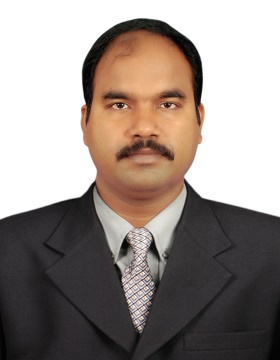 aneeshv125@gmail.comSkype ID – Aneesh Vijayan A Seasoned teaching professional with demonstrated experience in ensuring academic continuity through proper communication for an inward change through an outward manifestation. Possess wide knowledge and expertise in various aspects of teaching, learning and leadership skills developed by 13 years of progressive responsibilities with robust teaching service and corporate experience in various Curriculum and Boards. The core competencies are as follows: INSTRUCTIONAL EXPERIENCE IN G.C.CHemaya Group (Safety & Security Service)  	Doha, Qatar (May 2015 – May 2017)System Instructor and Access Control Trainer (BeIn Sports Channel)Training the new employees about the operating methods of surveillance and access controlAssigning the team on their daily routinesPreparing  daily reportsAssigning Staff for the issuance of employees and visitors identity card Training and controlling electronic access to staffs and all vulnerable departmentsDaily induction for new recruits and refresher program for all staffs.Discipline and Hygiene in-chargeTEACHING EXPERIENCE IN INDIASpecialized in English, Sociology and Basic ComputersNew Life English Medium School & Ministries, Vizag, India. 	 (June 2017 – Till Continue) Currently working as an Academic Counsellor for regular School and Bible College.	 Member of the Academic committeePreparing Subject as per the Education Board Syllabus Conducting periodic tests including Semester and Board examsMeritorious experience in Handling Hi-Tech Theological and Regular LibrariesExam evaluate and superintendent Arranging welfare programs for students and staffsPolicy MakerInfrastructure and Facilities supervisionMalabar Theological College, Kerala, India  			(June 2013—March 2015)	Faculty, Librarian and Document Controller. Preparation of Syllabus Preparing Academic Timetable, Exam ScheduleScrutiny of exams Library Management. Maintaining the  inventory of booksLiteracy Programme for the senior Citizens Kurians’s Memorial School, Indore, Madhya Pradesh, India	 (April 2011 – March 2013)	Teacher and Admin OfficerInstructional dutiesCounsellor for students and Parents. 	 Document Control. Preparing exam schedules, evaluation and Progress reports.Discipline and Hygiene in-chargeSupervising Fees collection and Salary disbursement of Staffs.Green Mount English Medium School, Itanagar, Arunachal Pradesh	(June 2010 – Feb 2011) Teaching and DocumentationPreparing exam schedules, evaluation and Progress reports Discipline and Hygiene in-chargeCounsellor for students and Parents. 	Literacy & Literature Programmes for the senior citizens Residential in-charge for both girls and boys boarding’s New Life School of Mission, Vizag, India, 			(June 2006 – March 2010)	Faculty and Library in-chargeMeritorious experience in Handling Hi-Tech Theological and Regular LibrariesExam evaluate and superintendent. Arranging welfare programs for students and staffs.Computerized the Library with latest softwareUpdating periodicals and textual releases Procuring and supply chain of  latest inventoriesEDUCATIONAL BACKGROUNDM. A (on progress - Master of Arts in Sociology), Andhra University, India.M.Div (Master of Divinity- Theology) Asian Theological Association, IndiaB. Ed. (Pursuing- Bachelor of Education), Andhra University, IndiaB.A  (Bachelor of Arts in Sociology and English)	B.Th  (Bachelor of Theology), Asian Theological Association, IndiaCOMPUTER KNOWLEDGEMS Office, G-Designing (Photoshop, Page maker and Corel Draw)OTHER CERTIFICATIONSOFFICE ADMINISTRATION & PUBLIC RELATIONAccounts Service Society, Kerala, IndiaREFERENCE	Upon requestPERSONAL SUMMARYDate of birth 		:	12/05/1981Nationality		:	Indian	Languages known		:	English, Hindi, Tamil, Telugu & Malayalam